附件4:     上外贤达学院成绩（试卷）分析报告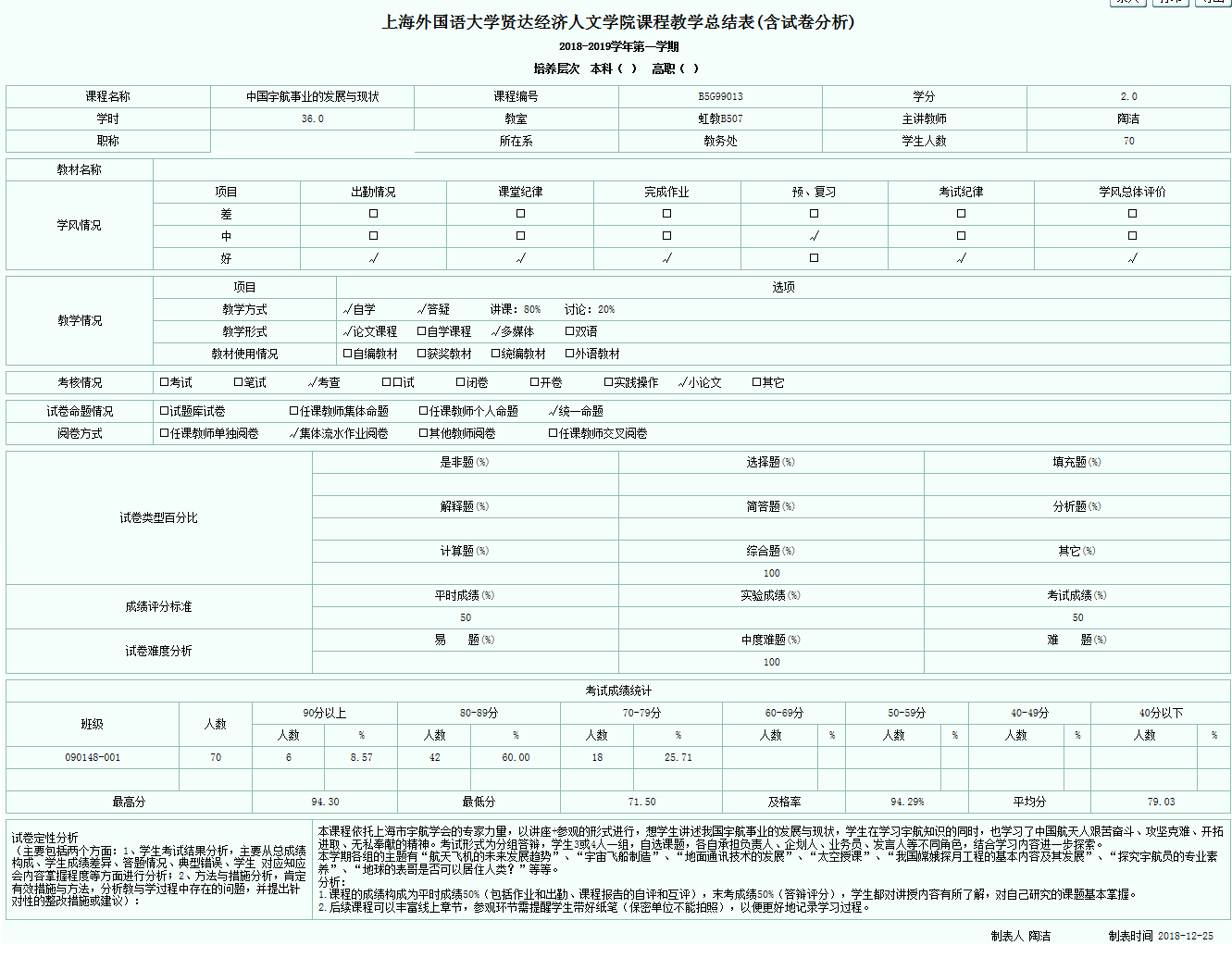 